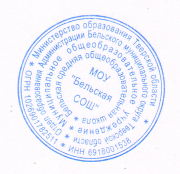 УТВЕРЖДЕНО на основании Приказа № 1/36              от 1 сентября 2023г.План мероприятий по подготовкеи проведению итогового сочинения (изложения)№МероприятиеСрокиОтветственный1Анализ типичных ошибок, допущенных в итоговом сочинении выпускниками 2022/23 учебного годаСентябрьПлохотнюк И.В., учитель русского языка2Изучить нормативные и методические документы по процедуре подготовки и проведения итогового сочинения (изложения)Сентябрь– ноябрьСюлькова М.А., заместительдиректора по УВР3Провести заседания методического объединения учителей гуманитарного цикла по вопросам подготовки к итоговому сочинению.Изучить документы:структуру закрытого банка тем итогового сочинения;комментарии к разделам закрытого банка тем итогового сочинения;образец комплекта тем итогового сочинения 2023/24 учебного года;критерии оценивания итогового сочинения (изложения).СентябрьСмирнова Н.А., руководитель методического объединения4Провести инструктивно-методическое совещание учителей русского языка и литературы 5–11-х классов по подготовке обучающихся к написанию сочинений.Рассказать учителям о структуре закрытого банка тем итогового сочинения. Подготовить для каждого учителя комплект документов для подготовки обучающихся к итоговому сочинению в2023/24 учебном году:структуру закрытого банка тем итогового сочинения;комментарии к разделам закрытого банка тем итогового сочинения;образец комплекта тем итогового сочинения 2023/24 учебного года;СентябрьСмирнова Н.А., руководитель методического объединениякритерии оценивания итогового сочинения (изложения).5Провести читательскую конференцию по книгам, которые можно привести в качестве аргументов при написании итогового сочинения (изложения)НоябрьАндреева О.В., педагог-библиотекарь6Организовать выставку литературы, использование которой возможно при подготовке к сочинению (аргументация)ОктябрьАндреева О.В., педагог-библиотекарь7Провести пробное сочинение (изложение) для выпускников 11-х классовНоябрьСюлькова М.А., заместительдиректора по УВР8Включить в план внутришкольного контроля мероприятия по контролю подготовки обучающихся к выполнению творческих работСентябрьСюлькова М.А., заместительдиректора по УВР9Включить в учебный план школы элективные курсы, направленные на подготовку обучающихся к написанию творческих работАвгустСюлькова М.А., заместитель директора по УВР10Познакомить старшеклассников с компьютерной программой «Антиплагиат»ОктябрьПетухова И.Ю., учительинформатики11Организовать психологическое сопровождение процедуры подготовки и написания итогового сочинения (изложения): беседы и консультации школьного педагога-психолога с выпускниками и родителямиСентябрь– ноябрьСтрелкова Т.А., педагог-психолог12Разместить информацию на сайте школы по вопросам организации подготовки и результатов выполнения итогового сочиненияСентябрь– ноябрьСюлькова М.А., заместитель директора по УВР13Провести родительские собрания дляинформирования родителей о порядке и процедуре проведения итогового сочинения (изложения)НоябрьСюлькова М.А., заместительдиректора по УВР14Провести открытые уроки русского языка с целью подготовки обучающихся к написанию итогового сочиненияСентябрь– ноябрьПлохотнюк И.В., учитель русского языка15Составить индивидуальные образовательные траектории работы с обучающимися группы риска, показывающими низкое качество знаний по русскому языку и литературеОктябрьСюлькова М.А., заместительдиректора по УВР16Провести инструктаж для членов комиссии по проведению итогового сочиненияНоябрьСюлькова М.А., заместительдиректора по УВР